Внеклассное мероприятие, посвящённоеДню знаний(для учащихся 2 класса)Подготовила учитель 2б класса школы здоровья Лаврова Лидия Петровна.Цель: продолжить сплочение коллектива.Задачи:Воспитывать в детях любовь к школе и изучаемым предметам.Повысить мотивацию к учению.Расширить кругозор- Если ты с утра проснулся   И увидел за окном:   Все нарядны и с цветами,   И веселья полон дом.   Если видишь: по дороге   Много школьников  идёт-   Значит, наступила осень,   Начался учебный год.– Первое сентября. В этот день все дороги ведут к школе. Нарядные ученики, взволнованные родители и учителя. Этот день в нашей стране является государственным праздником – Днём Знаний.Каникулы кончаются –
Дней отдыхали много…
Друзья опять встречаются
У школьного порога.
Окрепшими, здоровыми!
Хвала лесным походам…
Со знаниями новыми!
И – с Новым Школьным Годом!!!         -В стране огромной, среди тысяч школ          Есть одна, в которую  учиться ты пришёл.          Есть одна, в которой  жить нам всем, друзья,          Есть одна такая. Без неё нельзя.Как называется наша школа?-Назовите свой класс, в котором вы будете учиться.- В нашем классе … девочек, … мальчиков. Сколько всего учеников в нашем классе?                      Благодарность родителям.- Ребята, а вы, зайдя в класс, ничего не заметили? Пока вы отдыхали, ваши родители потрудились и навели порядок и уют в классе, сделали ремонт. Всем им большая благодарность.-Ребята, сегодня вас поздравляют все: мамы с папой, бабушка с дедушкой, тёти, дяди, учителя. А к нам пришли телеграммы. Попробуйте догадаться, кто вас поздравляет.                      Чтение телеграмм.Пусть для вас учебный годТолько гадости несёт!Получайте только двойки,Очень редко можно- тройки,Бейте окна и витрины,Не ходите в магазины,Затевайте больше драк!Привет. Старуха Шапокляк.Я желаю вам в подарокПолучить огромный торт,Шоколад и печенье,Мармелад и варенье,Становиться толще, выше!Жду от вас привет на крыше.Карлсон, который живёт на крыше.Я хочу вам пожелатьЛишь пятёрки получать,Книжки добрые любить,С математикой дружить.От лица Пьеро, МальвиныВаш дружище… Буратино.Я желаю от душиВам здоровья, малыши!Чтоб прививок не боялисьЕжедневно закалялись,Чтоб не мучил вас бронхит!Добрый доктор Айболит.– Впереди у нас с вами, ребята, новые уроки, сложные задачи, трудные диктанты. Но сегодня в честь праздника – День занимательных уроков. Они помогут вам слегка обновить знания по разным предметам и настроить себя на новый учебный год.Сегодня в расписании.Сказочная литератураОзорная грамматикаВесёлая математикаЗабавный окружающий мирИгривая музыка.– Я надеюсь, что уроки вам понравятся. Нам необходимо разделиться на 3 команды и приготовиться к работе. Учащиеся самостоятельно придумывают название своей команды и выбирают командира.– Ваши ответы будет оценивать жюри (обычно, это родители учащихся). В конце всех уроков мы подведём итог и узнаем, какая команда лучше готова к новому школьному году.Шуточный экзамен.А сейчас в виде тренировки проведём шуточный экзамен.-Ребята, вы проучились в школе 1 год. Давайте проверим, какими вы были внимательными за этот год.Отвечайте быстро на мои вопросы.1.Сколько этажей в нашей школе?2.Сколько ступенек вам надо преодолеть, чтобы попасть в наш класс?3.Сколько предметов вы изучали в 1 классе?4.Как фамилия директора нашей школы?5.Как зовут вашего учителя по физкультуре?6.Завтра в школу, кроме портфеля, что возьмёте с собой?7.Услышав звонок на урок, что нужно сделать?1. Сказочная литература– Вам предлагается ответить на 10 вопросов для каждой команды.Вопросы для 1-ой командыНа чём путешествовал Емеля? (На печке)В кого превратился гадкий утёнок? (В лебедя)Воздушный транспорт ведьмы? (Ступа, метла)Житель цветочного города, побывавший на Луне? (Незнайка)Героиня сказки, потерявшая хрустальную туфельку? (Золушка)Домашняя птица, которая может нести золотые яйца? (Курочка Ряба)Материал, из которого сделали стойкого солдатика из сказки Андерсена? (Олово)В чём волшебная сила Хоттабыча? (В бороде)Персонаж русской сказки, поймавший щуку ведром? (Емеля)На каком виде транспорта ехали медведи в стихотворении «Тараканище»? (Велосипед)Вопросы для 2-ой командыКакие товарищи жили у бабуси из детской песенки? (Два весёлых гуся)Кому удалось убежать от трёх медведей? (Машеньке)Животное, которое очень трудно тянуть из болота? (Бегемот)Кресло для царя? (Трон)Профессия Айболита? (Доктор)Какое бессовестное животное съело не только бабушку и Красную шапочку, но и козлят, да ещё собиралось закусить тремя поросятами? (Волк)Его писатель Носов услал на Луну? (Незнайка)Любимое животное старухи Шапокляк? (Крыса Лариска)Кто был ростом с пальчик? (Мальчик)Кем доводился Иванушка сестрице Алёнушке? (Братом)Вопросы для 3-й командыЖили- были три поросёнка: Наф-наф, Нуф-нуф и… (Ниф-Ниф)Кем был принц из сказки про Чипполино? (Лимоном)Самый толстый друг Незнайки? (Пончик)Насекомое, очень любившее поучать Буратино? (Сверчок)Что у русалки вместо ног? (Хвост)Кто из хищников воровал в сказках кур и гусей? (Лиса)Он от многих ушёл, а накормил лису? (Колобок)Что за самоуверенный толстячок жил на крыше? (Карлсон)Сколько было разбойников в сказке про Али-Бабу? (Сорок)Какой дом построил Крокодил Гена с друзьями? (Дом Дружбы)2. Озорная грамматика– На уроке озорной грамматики вас ждут два интересных задания:а) Необходимо вспомнить буквы русского языка и расшифровать слова. Эти картинки называются изографами. (См. Приложение 1)1 команда – дом, аист, маяк.
2 команда – часы, утюг, гусь.
3 команда – курица, сорока, страус.б) В русском языке есть выражения, в которых человек сравнивает себя с животными. Вспомните их и составьте из предложенных слов. Можно воспользоваться словами-подсказками.1 командаТрудится как … ( муравей)
Неуклюжий как … (медведь)
Трещит как … (сорока)
Поёт как … (соловей)
Трусливый как … (заяц)2 командаНазойливая как … (муха)
Хитрая как … (лиса)
Упрямый как … (осёл)
Красный как … (рак)
Топает как … (слон)3 командаНадулся как … (индюк)
Нем как … (рыба)
Медлительный как …(черепаха)
Мудрый как … (сова)
Любопытный как… (ворона)Слова для справок: медведь, заяц, ворона, сова, муравей, сорока, осёл, индюк, лиса, муха, соловей, рак, слон, рыба, черепаха.3. Весёлая математика– Каждой команде предлагается решить 5 очень сложных задач, но помните, что математика сегодня весёлая.1 командаВо дворе куры. У всех кур 10 ног. Сколько кур во дворе? (5)В люстре 7 лампочек, 5 из них перегорели. Сколько лампочек надо заменить? (5)У Миши 3 пары варежек. Сколько варежек на левую руку?Два дачника шли из деревни в город, а навстречу им ещё пять дачников. Сколько дачников шло из деревни в город? (2)Горело 10 свечей. 3 погасли. Сколько свечей осталось? (10)2 командаВ семье четверо детей: сестёр столько же, сколько братьев. Сколько сестёр в семье? (2)Мама поставила на стол для своих сыновей 2 тарелки с супом и 2 тарелки с кашей. Мальчики поели и ушли. Сколько тарелок осталось на столе? (4)Мама поставила на стол 9 чашек, из них перевернула две чашки. Сколько чашек стало на столе? (9)Летели три страуса. Охотник одного убил. Сколько страусов осталось? (-)Из-за куста торчат 8 ушек. Там спрятались зайчики. Сколько зайчиков? (4)3 командаВ озере плавало 7 лодок. 3 лодки пристали к берегу. Сколько лодок в озере? (7)Из гнезда выглядывают 4 клювика. Сколько там птенцов?Алёша в 3 часа пошёл гулять и вернулся домой в 5 часов. Сколько часов он гулял? (2)Во дворе было 10 скамеек. Две из них покрасили. Сколько стало скамеек? (10)У Иванушки-дурачка были три брата и три сестры. Сколько в семье мальчиков? (4)4. Забавный окружающий мир– Вам предлагается решить кроссворд и прочитать ключевое слово. (См.Приложение 2)1 команда – школа
2 команда – уроки
3 команда – звонок5. Игривая музыка– Каждой команде необходимо прослушать отрывки из популярных детских песен и закончить фразу или назвать пропущенное слово. (Запись на аудиокассете или CD)– Наши уроки подошли к концу. Подведём итоги.Выступление жюри.– День знаний – это праздник книг, цветов, улыбок, света. И мне хотелось бы закончить этот день тоже празднично.Ты сегодня второклассник!
В этот день осенний
Безмятежно и прекрасно
Будет настроение!
Ты уже осилил первый –
Самый главный класс,
И родителей, наверное, 
Знаньями потряс!
Безусловно, ты герой:
Смелый и отважный!
Начинается второй
Год, конечно, важный.
Класс второй! Дружище, будь
Терпелив и стоек!
И учись не как – нибудь –
А учись без двоек!– И в заключении я хочу вам подарить на память об этом дне праздничные открытки.С праздником вас, ребята!Приложения.   Кроссворд для 1-ой команды1.Цветок, на котором гадают. (Ромашка)2.Рот у птицы. (Клюв)3.В пище очень нам нужна, вкус еде придаст она. (Соль)4.Насекомое, живущее в улье. (Пчела)5.Тюрьма для птиц. (Клетка)  Кроссворд для 2-ой команды1.Цветок «лысеющий на ветру». (Одуванчик)2.В него мы смотрим, чтобы увидеть себя. (Зеркало)3.Рыба с усами. (Сом)4.Её наклеивают на конверт. (Марка)5.Надутая домашняя птица.  (Индюк)                                                       4            5                         1         2                                                    3                                                            5  Кроссворд для 3-й команды1.Тёмный цвет кожи от долгого лежания  под солнцем.  (Загар)2.Куда прибывает поезд?  (Вокзал)3.Ночная птица с круглыми глазами. (Сова)4.Воздушное пространство, где летают птицы. (Небо)5.Через речку лёг, пробежать помог. (Мост)6.Самый смешной артист цирка. (Клоун)                      3          5   Изографы для 1-ой команды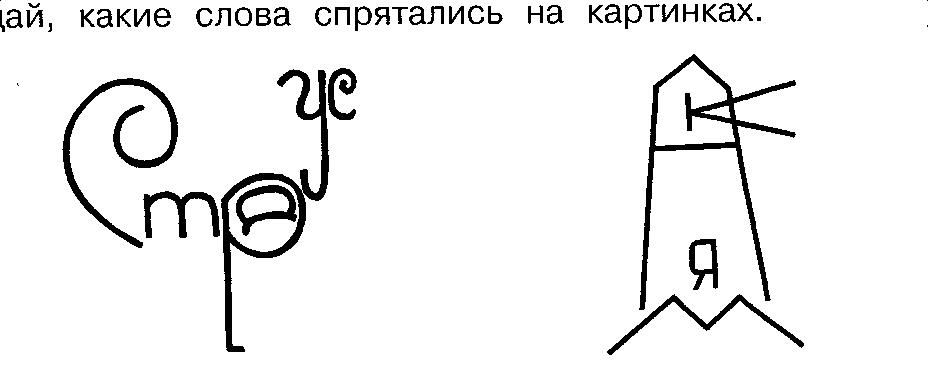 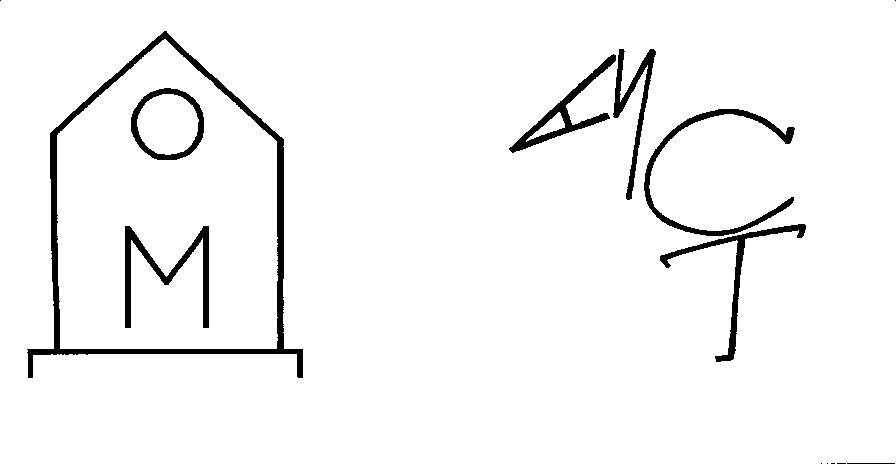                                                         Изографы для 2-ой команды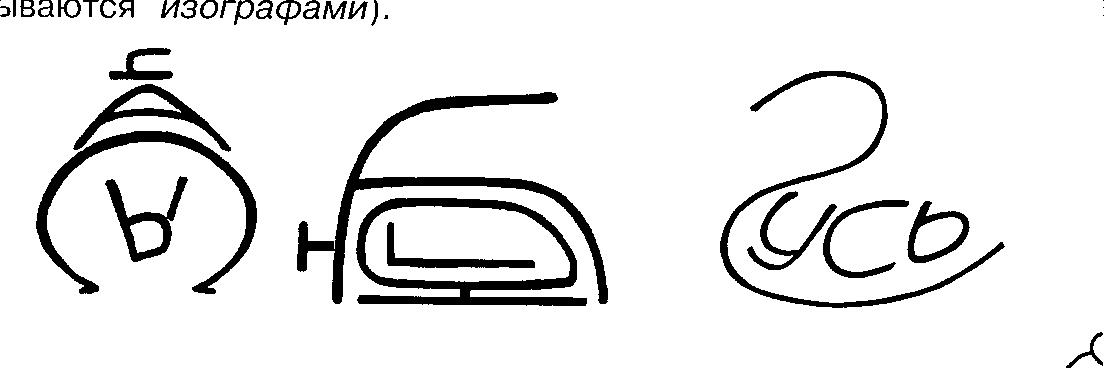                                               Изографы для 3-й команды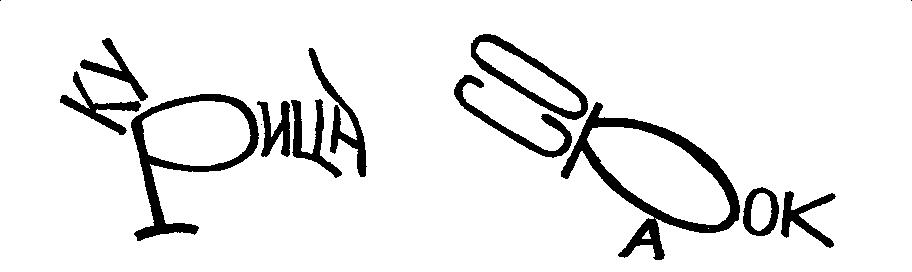                               Кроссворд для 3-й команды1.Тёмный цвет кожи от долгого лежания  под солнцем.  2.Куда прибывает поезд?  3.Ночная птица с круглыми глазами. 4.Воздушное пространство, где летают птицы. 5.Через речку лёг, пробежать помог. 6.Самый смешной артист цирка.                      3          5                     Кроссворд для 1-ой команды1.Цветок, на котором гадают. 2.Рот у птицы. 3.В пище очень нам нужна, вкус еде придаст она. 4.Насекомое, живущее в улье5.Тюрьма для птиц.                        Кроссворд для 2-ой команды1.Цветок «лысеющий на ветру». 2.В него мы смотрим, чтобы увидеть себя. 3.Рыба с усами. 4.Её наклеивают на конверт. 5.Надутая домашняя птица.                                                         4            5                         1         2                                                    3                                                            5Пусть для вас учебный годТолько гадости несёт!Получайте только двойки,Очень редко можно- тройки,Бейте окна и витрины,Не ходите в магазины,Затевайте больше драк!Привет. Старуха Шапокляк.Я желаю вам в подарокПолучить огромный торт,Шоколад и печенье,Мармелад и варенье,Становиться толще, выше!Жду от вас привет на крыше.Карлсон, который живёт на крыше.  4.Я хочу вам пожелатьЛишь пятёрки получать,Книжки добрые любить,С математикой дружить.От лица Пьеро, МальвиныВаш дружище… Буратино.Я желаю от душиВам здоровья, малыши!Чтоб прививок не боялисьЕжедневно закалялись,Чтоб не мучил вас бронхит!Добрый доктор Айболит.